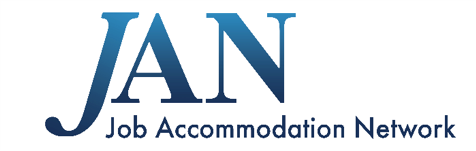 JAN Webcast ResourcesThe Way I See It: Accommodation Process Perspectives from Different Points of ViewDate: October 12, 2023Description:Accommodation process points of view are unique to each individual and their role in the process. Whether you’re an employer representative responsible for processing accommodation requests under the Americans with Disabilities Act (ADA) or an individual making an accommodation request, no two perspectives of the process or the outcome will be exactly the same. This training explores various interactive accommodation process scenarios, analyzes common misperceptions, and offers insight to enable employers and workers with disabilities to recognize and consider different points of view.Presenters:Lisa Mathess, Principal Consultant, ADA SpecialistLore Lee, ConsultantMatthew McCord, Senior Consultant – Motor TeamTracie DeFreitas, Program Leader, Director of Training and OutreachAs follow-up to the webcast, these JAN resources might be useful:Slide 6 -Interactive Process at https://AskJAN.org/topics/interactive.cfmSlide 7 - Employee Accommodation Inquiry Letter at https://AskJAN.org/publications/consultants-corner/Employee-Accommodation-Inquiry-Letter.cfmRecognizing an Accommodation Request Under the ADA at https://AskJAN.org/articles/Recognizing-an-Accommodation-Request-Under-the-ADA.cfmSlide 8 -Disability Disclosure and the Americans with Disabilities Act (ADA) at https://AskJAN.org/topics/Disability-Disclosure.cfmHow Can I Help? at https://AskJAN.org/blogs/jan/2018/10/how-can-i-help.cfmSlide 9 - 
Emotional Support Animals in the Workplace: A Practical Approach at https://AskJAN.org/publications/consultants-corner/vol12iss04.cfmDisability Disclosure and the Americans with Disabilities Act (ADA) at https://AskJAN.org/topics/Disability-Disclosure.cfmAccommodation and Compliance Series: Service Animals as Workplace Accommodations at https://AskJAN.org/topics/servanim.cfmSlide 10 - Confidentiality of Medical Information under the ADA at https://AskJAN.org/publications/consultants-corner/vol11iss01.cfmSlide 11 -  Accommodation and Compliance Series: Parking at https://AskJAN.org/topics/parking.cfmSlide 12 -  A Flexible Approach to ADA Medical Documentation at https://AskJAN.org/publications/employers/A-Flexible-Approach-to-ADA-Medical-Documentation.cfmTemporary or Trial Accommodations at https://AskJAN.org/topics/Temporary-Accommodations.cfmAvoiding “The Waiting Place” After Requesting Medical Information at https://AskJAN.org/blogs/jan/2016/05/avoiding-the-waiting-place-after-requesting-medical-information.cfmSlide 13 -Telework Accommodation Request Flowchart at https://AskJAN.org/articles/Telework-Accommodation-Request-Flowchart.cfmRecertifying the Ongoing Need for Accommodation at https://AskJAN.org/publications/consultants-corner/Recertifying-the-Ongoing-Need-for-Accommodation.cfmTo Ask, or Not to Ask? – Knowing When to Request Medical Information at https://AskJAN.org/articles/To-Ask-or-Not-to-Ask-Knowing-When-to-Request-Medical-Information.cfmSlide 14 -  Leave at https://AskJAN.org/topics/leave.cfmEmployer-Provided Leave and the Americans with Disabilities Act at https://www.eeoc.gov/laws/guidance/employer-provided-leave-and-americans-disabilities-actSlide 15 -  Conduct at https://AskJAN.org/topics/condandperf.cfmAccommodations Beyond Job Performance at https://AskJAN.org/articles/Accommodations-Beyond-Job-Performance.cfmSlide 16 -  How to Inform an Employer That an Accommodation is Not Effective and a Sample Letter at https://AskJAN.org/articles/How-to-Inform-an-Employer-That-an-Accommodation-is-Not-Effective-and-a-Sample-Letter.cfmWhat Employers Can Do When They Cannot Identify an Effective Accommodation at https://AskJAN.org/publications/consultants-corner/What-Employers-Can-Do-When-They-Cannot-Identify-an-Effective-Accommodation.cfmBest Practices for Addressing Requests for Ergonomic Chairs at https://AskJAN.org/publications/consultants-corner/vol12iss05.cfm